Mirar el lado bueno de las cosas.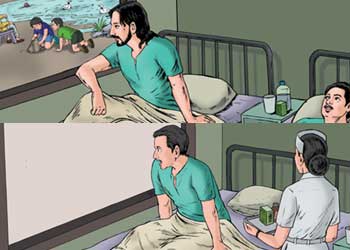 Lee las siguientes preguntas y responde: 1 ¿Por qué se sentía un hombre envidioso del otro?2. ¿Cuál de los dos hombres era optimistas?3. ¿Quién sufría menos y vivía más feliz? ¿Por qué? 4. Si tú fueras el segundo hombre, ¿Qué pensarías al darte cuenta de que la ventana daba a una pared?        II. 1. Selecciona a alguna persona de tu familia la cual admires, luego elige algún valor que lo identifique y elabora un ACROSTICO con el valor seleccionado. (Coloca el nombre de la persona de manera vertical).EJEMPLO: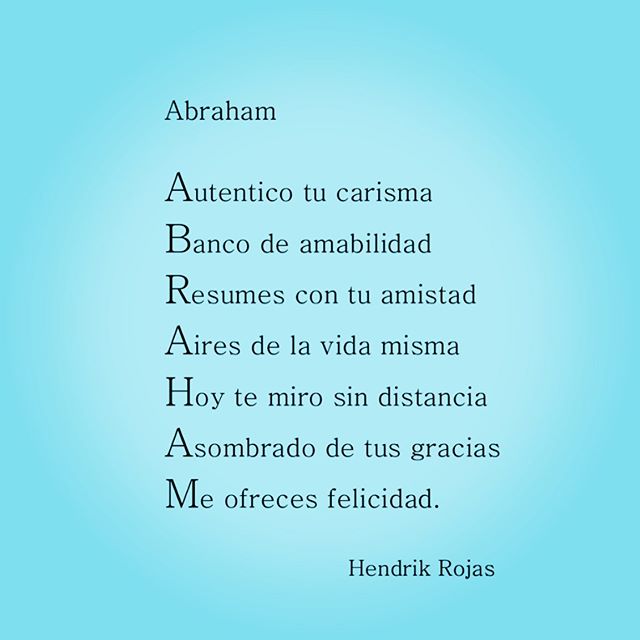 GUIA DE APRENDIZAJE RELIGIÓN 8° AÑO BÁSICOOBJETIVO: Analizar la importancia de una actitud positiva hacia la vida.NOMBRE:_________________________________FECHA__________________________HABILIDAD: Describir, integrar, Elaborar.TEMA: Valor del Optimismo.El optimismo es el valor que nos ayuda a enfrentar las dificultades con buen ánimo y perseverancia, descubriendo lo positivo que tienen las personas y las circunstancias, confiando en nuestras capacidades y posibilidades junto con la ayuda que podemos recibir.La ventana. Había una vez dos hombres, muy enfermos, en el mismo cuarto de un gran hospital. El cuartito contaba con una pequeña ventana. Uno de los hombres, podía sentarse en la cama por una hora todas las tardes, mientras el otro hombre tenía que pasar todo el tiempo acostado sobre su espalda. Cada tarde. El hombre cerca de la ventana se sentaba para ver a través de ella. Según el hombre, la ventana daba a un parque donde había un lago. Había patos y cisnes, y los niños y niñas llegaban a alimentarlos con pedazos de pan. Las parejas de jóvenes se paseaban de la mano bajo los árboles. Había muchísimas flores y grama muy verde. A lo lejos, más allá de los verdes árboles se podía ver la ciudad. gitmania.com El hombre que permanecía acostado todo el tiempo escuchaba al otro describirlo todo, y disfrutaba cada minuto, las descripciones de su amigo eventualmente lo hicieron sentir como si casi pudiera ver lo que sucedía afuera. Una tarde pensó: ¿Por qué debe él ser el único que puede ver lo que pasa allá afuera? ¿No debería yo de tener esa oportunidad 13 también? Se sintió avergonzado, pero mientras más procuraba no pensar en ello, más envidioso se sentía del otro hombre. ¡Haría cualquier cosa para lograrlo! Una noche, el hombre cerca de la ventana se murió. Poco tiempo después, el hombre preguntó si lo podían trasladar a la cama que estaba al lado de la ventana. Así que vinieron los enfermeros para moverlo a la cama del hombre que ya no estaba. Tan pronto como pudo, el hombre logró levantar la cabeza para mirar por la ventana. La ventana daba a una pared.El OPTIMISMO: Se conoce como optimismo a la actitud o tendencia de ver y juzgar las cosas en su aspecto positivo, o más favorable. ... Como tal, el optimismo es una actitud que permite valorar positivamente cada circunstancia que vive el individuo, por lo que permite al individuo afrontar los obstáculos con ánimo y perseverancia